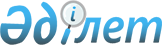 О повышении ставки земельного налога на не используемые в соответствии с земельным законодательством Республики Казахстан земли сельскохозяйственного назначения Баянаульского района Павлодарской области
					
			Утративший силу
			
			
		
					Решение маслихата Баянаульского района Павлодарской области от 30 ноября 2015 года № 307/51. Зарегистрировано Департаментом юстиции Павлодарской области 14 декабря 2015 года № 4842. Утратило силу решением маслихата Баянаульского района Павлодарской области от 24 февраля 2016 года № 336/55      Сноска. Утратило силу решением маслихата Баянаульского района Павлодарской области от 24.02.2016 № 336/55.

      В соответствии с пунктом 1-1 статьи 387 Кодекса Республики Казахстан от 10 декабря 2008 года "О налогах и других обязательных платежах в бюджет" (Налоговый кодекс), статьей 6 Закона Республики Казахстан от 23 января 2001 года "О местном государственном управлении и самоуправлении в Республике Казахстан", Баянаульский районный маслихат РЕШИЛ:

      1. Повысить ставки земельного налога в 7 (семь) раз на не используемые в соответствии с земельным законодательством Республики Казахстан земли сельскохозяйственного назначения Баянаульского района Павлодарской области.

      2. Контроль за выполнением настоящего решения возложить на постоянную комиссию Баянаульского районного маслихата по законности, принятию заявлений и обращений граждан, а так же по аграрным вопросам и экологии.

      3. Настоящее решение вводится в действие по истечении десяти календарных дней после дня его первого опубликования.


					© 2012. РГП на ПХВ «Институт законодательства и правовой информации Республики Казахстан» Министерства юстиции Республики Казахстан
				
      Председатель сессии

М. Базаров

      Секретарь районного маслихата

Т. Қасен
